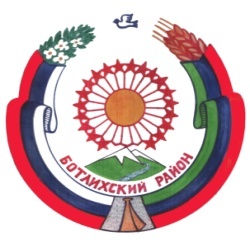 РЕСПУБЛИКА ДАГЕСТАНСОБРАНИЕ ДЕПУТАТОВ МУНИЦИПАЛЬНОГО РАЙОНА «БОТЛИХСКИЙ РАЙОН»368970; Ботлих с.1, р.1                                                                                                                   от 10.03.2017 г.                                                                                                                                                                                             Решениеодиннадцатой сессии Собрания депутатов муниципальногорайона «Ботлихский район» шестого созыва  от 10 марта 2017 года        Об обсуждении Послания (отчета) Главы Республики Дагестан Народному Собранию Республики Дагестан от 6 февраля 2017 года            Обсудив Послание (отчет) Главы Республики Дагестан Народному Собранию Республики Дагестан от 6 февраля 2017 года, Собрание депутатов муниципального района «Ботлихский район»  решает:         1. Одобрить Послание  (отчет) Главы Республики Дагестан Народному Собранию Дагестан от 6 февраля 2017 года, принять к руководству и исполнению.         2. Администрации муниципального района создать районную комиссию по выработке основных направлений деятельности муниципального района «Ботлихский район» в целях реализации Послания (отчета) Главы Республики Дагестан Народному Собранию Республики Дагестан от 6 февраля 2016 года.        3. Районной комиссии разработать предложения для включения в программу социально-экономического развития муниципального района «Ботлихский район» с учетом основных целей и задач, поставленных в Послании (отчете)  Главы Республики Дагестан Народному Собранию Республики Дагестан и внести на рассмотрение Собрания депутатов.         4. Обсудить Послание (отчет) Главы Республики Дагестан Народному Собранию Республики Дагестан в трудовых коллективах муниципальных и государственных предприятий и учреждений с участием руководителей муниципальных органов власти и депутатов Собрания депутатов муниципального района «Ботлихский район».        5. Настоящее решение опубликовать в районной газете «Дружба» и   разместить на официальном сайте муниципального района в сети «Интернет».         Председатель Собрания депутатов                             М. Омаров